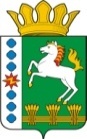 КОНТРОЛЬНО-СЧЕТНЫЙ ОРГАН ШАРЫПОВСКОГО МУНИЦИПАЛЬНОГО ОКРУГАКрасноярского краяЗаключениена проект постановления администрации Шарыповского муниципального округа «О внесении изменений в постановление администрации Шарыповского муниципального округа от 28.10.2022 № 707-п «Об утверждении  муниципальной программы Шарыповского муниципального округа «Молодежь в Шарыповском муниципальном округе в XXI веке»	21 ноября 2023 года                  								№ 56Настоящее экспертное заключение подготовлено Контрольно – счетным органом Шарыповского муниципального округа Красноярского края на основании ст. 157 Бюджетного  кодекса Российской Федерации, ст. 9 Федерального закона от 07.02.2011 № 6-ФЗ «Об общих принципах организации и деятельности контрольно – счетных органов субъектов Российской Федерации и муниципальных образований», ст. 15 Решения Шарыповского окружного Совета депутатов от 29.09.2021 № 17-136р «Об утверждении Положения о Контрольно – счетном органе Шарыповского муниципального округа Красноярского края», в соответствии со стандартом организации деятельности Контрольно – счетного органа Шарыповского муниципального округа Красноярского края СОД 2 «Организация, проведение и оформление результатов финансово – экономической экспертизы проектов Решений Шарыповского окружного Совета депутатов и нормативно – правовых актов по бюджетно – финансовым вопросам и вопросам использования муниципального имущества и проектов муниципальных программ» утвержденного приказом Контрольно – счетного органа Шарыповского муниципального округа Красноярского края от 25.01.2021 № 03 и приказом Контрольно – счетного органа Шарыповского муниципального округа Красноярского края от 31.10.2023 № 20  о проведении финансово – экономической экспертизы проектов муниципальных программ Шарыповского муниципального округа Краснояского края при планировании бюджета округа на очередной финансовый 2024 год и плановый период 2025 и 2026 годы.Представленный на экспертизу проект постановления администрации Шарыповского муниципального округа «О внесении изменений в постановление администрации Шарыповского муниципального округа от 28.10.2022 № 707-п «Об утверждении  муниципальной программы Шарыповского муниципального округа «Молодежь в Шарыповском муниципальном округе в XXI веке» направлен в Контрольно – счетный орган Шарыповского муниципального округа Красноярского края 17 ноября 2023 года. Разработчиком данного проекта Программы является муниципальное казенное учреждение «Управление культуры, молодежной политики и муниципального архива» Шарыповского муниципального округа.Основанием для разработки муниципальной программы является:- статья 179 Бюджетного кодекса Российской Федерации;постановление администрации Шарыповского муниципального округа от 13.04.2021 № 288-п «Об утверждении Порядка принятия решений о разработке муниципальных программ Шарыповского муниципального округа, их формирования и реализации» (в ред. от 22.07.2022, от 04.04.2023);- распоряжение администрации Шарыповского муниципального округа от 21.07.2021 № 374-р «Об утверждении перечня муниципальных программ Шарыповского муниципального округа» (в ред. от 03.08.2022, от 23.08.2023 № 398-р).Мероприятие проведено 21 ноября 2023 года.В ходе подготовки заключения Контрольно – счетным органом Шарыповского муниципального округа Красноярского края были проанализированы следующие материалы:- проект Постановления администрации Шарыповского муниципального округа «О внесении изменений в постановление администрации Шарыповского муниципального округа от 28.10.2022 № 707-п «Об утверждении  муниципальной программы Шарыповского муниципального округа «Молодежь в Шарыповском муниципальном округе в XXI веке»;  -  паспорт муниципальной программы «Молодежь Шарыповского муниципального округа в XXI веке».Исполнитель муниципальной программы муниципальное казенное учреждение «Управление культуры, молодежной политики и муниципального архива» Шарыповского муниципального округа.Соисполнитель муниципальной программы отсутствуют.Подпрограммы муниципальной программы:Вовлечение молодежи в социальную политику;Патриотическое воспитание молодежи;Улучшение жилищных условий отдельных категорий граждан.Целями муниципальной программы являются:Совершенствование условий для развития потенциала молодежи и его реализации в интересах развития Шарыповского муниципального округа.Повышение доступности жилья и улучшение жилищных условий молодых семей, проживающих на территории Шарыповского муниципального округа.Задачами муниципальной программы является:Создание условий успешной социализации и эффективной самореализации молодежи Шарыповского муниципального округа.Создание условий для дальнейшего развития и совершенствования системы патриотического воспитания молодежи Шарыповского муниципального округа.Государственная поддержка в решении жилищной проблемы молодых семей, признанных в установленном порядке нуждающимися в улучшении жилищных условий.В целях привлечения молодежи к участию в развитии молодежной политики проводится масштабная работа по улучшению молодежной инфраструктуры и повышению доступности ресурсов молодежной политики. В 2010 году было создано муниципальное бюджетное учреждение «Молодежный многопрофильный центр «Сибиряк» Шарыповского муниципального округа. Миссия центра – выявление и направление потенциала молодежи на решение вопросов развития территории.Деятельность центра реализуется по следующим направлениям.1.Информационно-консультационная деятельность:- оказание консультационной помощи по всему спектру вопросов жизнедеятельности молодежи;- мониторинг и анализ тенденций и интересов молодежной среды и актуальных проблем территории;- формирование информационного банка данных проектных идей молодежи;- распространение и освещение информации о деятельности молодежного центра;- изучение интересов молодежи.2. Проектно – методическая деятельность:- разработка молодежных проектов, направленных на решение актуальных проблем территории и молодежи;- работа по формированию молодежных движений и объединений;- осуществление консультационной помощи по разработке и реализации собственных проектов молодежи;- формирование актива молодежного центра;- организационная работа позитивного досуга молодежи по направлениям (трудовая занятость, культура, спорт, туризм, научно – техническое творчество, пропаганда здорового образа жизни). В целях формирования гражданского и патриотического воспитания молодежи в 2018 году было создано патриотическое объединение «Шарыповский полк», который объединил воспитанников военно-патриотических клубов и посвященных юнармейцев. Количество его воспитанников – 365 человек.Для эффективности реализации мероприятий в области патриотического воспитания молодежи Шарыповского муниципального округа необходимо деятельное участие патриотических объединений (клубов) в краевых мероприятиях, направленных на популяризацию военной службы, а также на повышение интереса к изучению истории России, Красноярского края.В настоящее время число молодых граждан, участвующих в социальных проектах, достигает 6,5% от общего количества молодежи муниципального округа.К приоритетным направлениям реализации Программы относится повышение гражданской активности молодежи Шарыповского муниципального округа в решении социально-экономических задач развития Шарыповского муниципального округа, а также усиление общественного контроля выполнения планов и программ социально-экономического развития Шарыповского муниципального округа.Планируемое финансирование программных мероприятий на 2024-2026 годы составляет 11 262,47 тыс. руб., в том числе:						         (тыс.руб.)В рамках реализации Программы планируется достигнуть к 2030 году следующих конечных результатов:- количество поддержанных социально-экономических проектов, реализуемых молодежью на территории Шарыповского муниципального округа, увеличится до 32 единиц; - количество молодых людей, являющихся членами проектной команды по реализации социально - экономических проектов Шарыповского муниципального округа, увеличится до 250 человек; - количество молодых граждан - участников мероприятий в сфере молодежной политики, увеличится до 1150 человек;-  количество молодых семей, улучшивших свои жилищные условия за счет получения социальной выплаты – 3 семьи;- количество созданных патриотических объединений – 5. Реализация программы будет способствовать повышению гражданской активности молодежи в решении задач социально-экономического развития Шарыповского муниципального округа.На реализацию подпрограммы 1 «Вовлечение молодежи в социальную политику» предусмотрено финансирование мероприятий на общую сумму 8 068,59 тыс. руб., в том числе:								     (тыс.руб.)Целью подпрограммы является создание условий успешной социализации и эффективной самореализации молодежи Шарыповского муниципального округа.Средства будут направлены на решение следующих задач:1. Развитие молодежных сообществ, объединений и общественных объединений, реализующих проекты в сфере молодежной политики, действующих на территории Шарыповского муниципального округа, получивших поддержку.2. Организация инфраструктуры для реализации молодежной политики на территории Шарыповского муниципального округа.3. Поддержка одаренной и талантливой молодежи Шарыповского муниципального округа. 4. Создание условий для получения молодыми гражданами, проживающими на территории Шарыповского муниципального округа, информации о мероприятиях молодежной политики.При реализации данной подпрограммы будут достигнуты следующие показатели:На реализацию подпрограммы 2 «Патриотическое воспитание молодежи» предусмотрено финансирование мероприятий на общую сумму 3 193,87 тыс. руб., в том числе:						     	         (тыс.руб.)Расходы данной подпрограммы предусматриваются на создание условий для дальнейшего развития и совершенствования системы патриотического воспитания молодежи Шарыповского муниципального округа.Средства будут направлены на решение следующей задачи:- вовлечение молодежи Шарыповского муниципального округа в социальную практику, совершенствующую основные направления патриотического воспитания и повышение уровня социальной активности молодежи Шарыповского муниципального округа.При реализации данной подпрограммы будут достигнуты следующие показатели:На реализацию подпрограммы 3 «Улучшение жилищных условий отдельных категорий граждан» финансирование подпрограммных  мероприятий запланировано на сумму 0,00 тыс. руб., в том числе:									         (тыс.руб.)Цель подпрограммы - государственная поддержка в решении жилищной проблемы молодых семей, признанных в установленном порядке, нуждающимися в улучшении жилищных условий.           Задачей подпрограммы является предоставление молодым семьям - участникам подпрограммы социальных выплат на приобретение жилья или строительство индивидуального жилого дома.           При реализации подпрограммы «Улучшение жилищных условий отдельных категорий граждан» будут достигнуты следующие показатели:           Поддержка молодых семей при решении жилищной проблемы станет основой стабильных условий жизни для этой наиболее активной части населения, повлияет на улучшение демографической ситуации в Шарыповском муниципальном округе. Возможность решения жилищной проблемы, в том числе, с привлечением средств ипотечного жилищного кредита или займа, создаст для молодежи стимул к повышению качества трудовой деятельности, уровня квалификации в целях роста заработной платы. Решение жилищной проблемы молодых людей позволит сформировать экономически активный слой населения.На основании выше изложенного Контрольно – счетный орган Шарыповского муниципального округа Красноярского края предлагает администрации Шарыповского муниципального округа принять проект постановления администрации Шарыповского муниципального округа «О внесении изменений в постановление администрации Шарыповского муниципального округа от 28.10.2022 № 707-п «Об утверждении  муниципальной программы Шарыповского муниципального округа «Молодежь в Шарыповском муниципальном округе в XXI веке».Председатель КСО Шарыповского муниципального округа      					Г.В. СавчукКраевой бюджет Бюджет округаитого2024 год386,503 367,663 754,162025 год386,503 367,663 754,162026 год386,503 367,653 754,15итого1 159,5010 102,9711 262,47Краевой бюджетБюджет округаитого2024 год334,102 355,432 689,532025 год334,102 355,432 689,532026 год334,102 355,432 689,53итого1 002,307 066,298 068,59ПоказателиЕд. изм.2024 годплан2025 годплан2026 годпланКоличество молодежных сообществ, объединений и общественных объединений, реализующих проекты в сфере молодежной политики, действующих на территории Шарыповского муниципального округа, получивших поддержкуед.345Общая численность граждан, вовлеченных центрами (сообществами, объединениями) поддержки добровольчества (волонтерства) на базе образовательных организаций, некоммерческих организаций, государственных и муниципальных учреждений в добровольческую (волонтерскую) деятельностьчел.180200220Количество созданных рабочих мест для несовершеннолетних граждан, проживающих в Шарыповском муниципальном округеед.90100110Общая численность молодых граждан, поощренных денежными сертификатамичел.468Доля мероприятий и проектов в сфере молодежной политики, получивших информационное освещение %90100100Краевой бюджет Бюджет округаитого2024 год52,401 011,231 064,632025 год52,401 012,221 064,622026 год52,401 012,221 064,62итого157,203 036,673 193,87ПоказателиЕд. изм.2024 годплан2025 годплан2026ГодпланКоличество созданных патриотических клубов (объединений)ед.2 34Количество молодых граждан, вовлеченных в мероприятия, направленные на формирование гражданской ответственности, высокого уровня патриотического сознания, чувства верности своему Отечеству и готовности к выполнению гражданского долга и конституционных обязанностей по защите интересов Родинычел.600700800Федеральный бюджетКраевой бюджет Бюджет округаитого2024 год0,000,000,000,002025 год0,000,000,000,002026 год0,000,000,000,00итого0,000,000,000,00ПоказателиЕд. изм.2024 годплан2025 годплан2026 годпланКоличество молодых семей, улучшивших жилищные условиячел.000Ввод (приобретение) жилья для молодых семейкв.м.000